ประวัติวัดน้ำยืนวัดน้ำยืน  ตั้งอยู่เลขที่  ๑๕๑  หมู่ที่  ๖  บ้าน้ำยืน  ตำบลโซง  อำเภอน้ำยืน  จังหวัดอุบลราชธานี  รหัสไปรษณี  ๓๔๒๖๐   สังกัดคณะสงฆ์มหานิกาย   ประเภทวัดราษฎร์    โฉนดที่ดินวัดน้ำยืน  	ที่ดินตั้งวัดมีเนื้อที่ประมาณ  ๓๘  ไร่  ๒  งาน  ๖๘  ตารางวา 	ทิศเหนือ	ติด  ทางหลวงแผ่นดิน หมายเลข ๒๒๔๘	ทิศใต้		ติด  ถนนอนุสรณ์นิติสาร	ทิศตะวันออก	ติด  ถนนสถิตชลธาร  หรือถนนข้างโรงพยาบาล 	ทิศตะวันตก	ติด  ทางหลวงท้องถิ่น  อบจ.  (สายบ้านน้ำยืน – ช่องอานม้า) ออกโฉนด  ณ วันที่  ๒๔  เดือน  กันยายน  พุทธศักราช  ๒๕๕๘โฉนดที่ดินวัดน้ำยืน  (แปลงที่ ๒ นี้ได้รับถวายจากคุณโยม นางสุพรรณี  ศรีวะวงค์)	ถวายให้วัดน้ำยืนประมาณ    มีเนื้อที่ประมาณ  ๑  งาน  ๙๗  ตารางวา ออกโฉนด  ณ วันที่  ๘  เดือน  มกราคม  พุทธศักราช  ๒๕๔๗ถวายโฉนดที่ดินให้วัดน้ำยืน  เมือวันที่  ๕  เดือน  ตุลาคม  พุทธศักราช  ๒๕๕๘ สิ่งปลูกสร้างอาคารเสนาสนะอยู่ในบริเวณวัดบ้านน้ำยืน  คือ๑. อุโบสถ			๑  หลัง		สร้างเมื่อ  พ.ศ.  ๒๕๒๕๒.  วิหารวัดน้ำยืน		๑  หลัง		สร้างเมื่อ  พ.ศ.  ๒๕๑๒๓.  หอกล้อง  หอระฆัง	๑  หลัง		สร้างเมื่อ  พ.ศ.  ๒๕๕๔๔.  ศาลาการเปรียญ		๑  หลัง		สร้างเมื่อ  พ.ศ.  ๒๕๑๔๕.  ห้องน้ำ			๑  หลัง   สร้างเมื่อ  พ.ศ.  ๒๕๕๕  ติดศาลาการเปรียญ๖.  กุฏิสงฆ์   จำนวน  ๑๑  หลัง  เป็นอาคารไม้  ๔  หลัง  ครึ่งตึกครึ่งไม้  ๗  หลัง  ๗.  ศาลาโรงครัววัด   ๒  หลัง  สร้างเมื่อ  พ.ศ.  ๒๕๑๐    และหลังที่ ๒    พ.ศ.  ๒๕๕๔​​​  ๘.  ห้องน้ำ   ๑  หลัง  มี  ๗  ห้อง   ติดศาลาโรงครัว   	สร้างเมื่อ  พ.ศ.  ๒๕๑๐ ๙.  ห้องน้ำทางทิศใต้วัด    ๑  หลัง   มี  ๕  ห้อง	สร้างเมื่อ  พ.ศ.  ๒๕๑๙	- มีห้องน้ำอีก  ๖  หลัง		มี  ๑๐  ห้อง๑๐.  ศาลาโรงฉัน			๑  หลัง		สร้างเมื่อ  พ.ศ.  ๒๕๕๓๑๑.  ที่ล้างทวย  ที่ล้างจาน  		๑  หลัง		สร้างเมื่อ  พ.ศ.  ๒๕๕๓๑๒.แท้งค์น้ำใช้ในวัดน้ำยืน   		๒  หลัง	สร้างเมื่อ  พ.ศ.๒๕๕๖  และพ.ศ.๒๕๕๘๑๓.  ศาลาป้ายหมู่บ้านรักษาศีล ๕	๑  หลัง		สร้างเมื่อ  พ.ศ.  ๒๕๕๗๑๔.  เมรุไฟฟ้า  (เตาเผาศพ)		๑  หลัง		สร้างเมื่อ  พ.ศ.  ๒๕๕๔๑๕.  ศาลาบำเพ็ญกุศล			๒  หลัง	สร้างเมื่อ  พ.ศ.  ๒๕๕๕๑๖.  ห้องน้ำ  ติดที่ศาลาบำเพ็ญกุศล	๑  หลัง		สร้างเมื่อ  พ.ศ.  ๒๕๕๕๑๗.  การศึกษามีศูนย์เด็กก่อนเกณฑ์ในวัดด้วย    ๒  หลัง  เปิดสอนเป็นประจำ  ลำดับความเป็นมาของวัดน้ำยืน	ในรัชสมัยพระบาทสมเด็จพระจุลจอมเกล้าเจ้าอยู่หัว หลวงมหาดไทยกรมการเดชอุดม ได้พาครอบครัวไพร่พลอพยพมาตั้งอยู่บ้านจันลานาโดม แขวงเมืองจำปาศักดิ์ ขอขึ้นตรงกับเมืองจำปาศักดิ์พ.ศ.๒๔๒๔ เจ้าเมืองจำปาศักดิ์ จึงมีใบขอกราบบังคมทูลพระมหากรุณาธิคุณขอพระราชทานพระบาทสมเด็จพระจุลจอมเกล้าเจ้าอยู่หัว เพื่อทรงพระกรุณาโปรดเกล้าฯ ให้ตั้งเมืองจันลานาโดม  เป็นเมืองโดมประดิษฐ์ และโปรดเกล้าฯ หลวงรัตน์เขื่อนขันธ์ เป็น “พระดำรงสุรเดช” เจ้าเมืองโดยขึ้นตรงต่อเมือง จำปาศักดิ์พ.ศ.๒๔๕๕ เมืองจำปาศักดิ์ ถูกฝรั่งเศส ยึดไปเมืองโดมประดิษฐ์ จึงถูกยุบเป็นตำบลโดมประดิษฐ์ อยู่ในเขตการปกครองของอำเภอเดชอุดม  จังหวัดขุขันธ์พ.ศ.๒๕๑๒  ผู้ว่าราชการจังหวัดอุบลราชธานี  พิจารณาเห็นว่าท้องที่  ตำบลโซง  ตำบลตาเกา  ตำบลยาง ตำบล โดมประดิษฐ์ อำเภอเดชอุดม มีประชากรแน่นหนาและมีคดีต่างๆ เกิดขึ้นมาก  ประกอบกับอยู่ห่างจากอำเภอเดชอุดม จึงรายงานกระทรวงมหาดไทย เพื่อขอตั้งเป็นกิ่งอำเภอวันที่ ๑๗ มีนาคม พ.ศ.๒๕๑๒ กระทรวงมหาดไทย ได้ประกาศแบ่งพื้นที่ตำบลของอำเภอเดชอุดม ตั้งเป็นกิ่งอำเภอน้ำยืน สาเหตุที่เรียกว่า “น้ำยืน อาจมาจากเหตุ (๑) เรียกตามชื่อหมู่บ้าน “น้ำยืน”  ซึ่งใกล้กับสถานที่ตั้งของที่ว่าการอำเภอน้ำยืน (๒) เนื่องจากที่ตั้งของที่ว่าการอำเภอ อยู่ระหว่างลำห้วย ๓ สาย ไหลมาประจบกันคือ ลำห้วยบอน ห้วยโซง และห้วยตาเอ็ม ซึ่งมีน้ำไหลตลอดปี และมีความอุดมสมบูรณ์	พ.ศ.๒๕๑๓ ผู้ว่าราชการจังหวัด ได้ดำเนินการปรับปรุงกิ่งอำเภอน้ำยืนโดยถือนโยบายเมืองล้อมป่า  จัดสรรที่ดินให้ประชาชนเข้าอยู่อาศัยและมีที่ทำมาหากินรวมทั้งวางผังเมืองของกิ่งอำเภอวันที่  ๒๙  มีนาคม  พ.ศ.๒๕๑๗  ทางราชการมีประกาศยกฐานะจากกิ่งอำเภอ  เป็นอำเภอน้ำยืน	ประวัติความเป็นมาสาเหตุที่เรียกและตั้งชื่อวัดบ้านน้ำยืน คำเล่าขานกันของคนผู้เฒ่าในหมู่บ้านน้ำยืนหลายๆ คนว่า วัดบ้านน้ำยืน  ก่อตั้งราวเมื่อปี พ.ศ.๒๓๕๐ ซึ่งสถานที่ก่อตั้งวัดบ้านน้ำยืน บริเวณแถววัดมีต้นไม้ใหญ่ร่มรื่นเป็นป่าไม้เป็นธรรมชาติ และมีหนองอยู่รอบวัดทั้ง ๔ ทิศ ทาง	ทิศตะวันออก เรียกหนองตากก ซึ่งเรียกตามภาษาเขมร ของท้องถิ่นว่า  หนอง  แปลว่าตะเปียง  ตา  แปลว่าตา หรือคุณตา  กก  แปลว่านกกระยาง  กก  เรียกอีกอย่างว่าต้นไม้ชนิดหนึ่งซึ่งชอบเอามาสารเป็นเสื่อ เรียกว่าต้นกก ฉะนั้นจึงเรียกว่าหนองตากก และท้องถิ่นเรียกว่าตะเปียงตากก สมัยนั้นในช่วงเข้าพรรษาจะมีนกกระยางมาจำพรรษาอยู่ในสถานที่แถวบริเวณหนองตากก หรือตะเปียงตากก 	ทิศใต้  เรียกว่าหนองน้ำดำ แปลว่า หนอง  เรียกว่าตะเปียง น้ำ  แปลว่าตึก  ดำ  แปลว่าเขมา ในสมัยนั้นน้ำดำมากและดินก็ดำมากเหมือนกัน จึงเรียกว่าหนองน้ำดำ หรือตะเปียงตึกเขมา 	ทิศตะวันตก  เรียกว่าตะเปียงโกนกระเปอร์ แปลว่าหนองลูกจระเข้ (หนองแปลว่า ตะเปียง ลูกแปลว่า โกน จระเข้แปลว่า  กระเปอร์)  เพราะเคยมีจระเข้มาออกลูกที่หนองนี้เลยเรียกว่า  ตะเปียงโกนกระเปอร์ 	ทิศเหนือ เรียกว่าหนองหัวช้าง (หนองนี้แต่ในอดีตมีช้างชุกชุมมากเลยเรียกว่าหนองหัวช้าง) หนองแปลว่า ตะเปียง หัว แปลว่า  กะบาล  ช้างแปลว่า  ดำเรย  อยาอ่านว่า "เรย" (ให้อ่านเหมือนภาษาบาลี  ที่อ่านว่า ไร) ฉะนั้น "ดำเรย" ก็คือช้าง จึงเรียกว่า หนองหัวช้าง  เพราะเป็นแหล่งน้ำคำที่มีแหล่งน้ำไหลออกมา ซึมซับพื้นดิน  ทำให้ชุ่มชื่นอยู่ตลอดเวลา  จึงได้ตั้งชื่อวัดว่าวัดบ้านน้ำยืน  และก็ตั้งชื่อวัดตามหมู่บ้านที่เรียกขานกันติดปากว่าวัดบ้านน้ำยืน  ถึงปัจจุบัน  ประวัติความเป็นมาของวัดบ้านน้ำยืน  และบุคคลสำคัญที่มาสร้างวัดเท่าที่จำได้   	เริ่มแรกโดย  นายประเทศ  พะวงค์  และนายสา  ต่อมาก็ไม่ทราบประวัติอีกเลยตามที่เล่าให้ฟังมาอย่างนี้ จากพ่อจิน จะโรจร เป็นคนเล่าให้ฟัง อาจจะผิดพลาดบ้าง มีเจ้าอาวาสชื่อ พระอ่อน  พะวงค์  ตั้งแต่ พ.ศ.๒๔๖๘ –๒๔๗๕ และท่านก็ได้ลาสึกออกไป และก็มี พระโส สาริก เป็นเจ้าอาวาส  ตั้งแต่  พ.ศ.๒๔๗๕ – ๒๔๘๒  และท่านก็ได้ลาสึกออกไป จนกระทั่งเวลาต่อมาวัดบ้านน้ำยืน ก็เป็นวัดร้างไปไม่มีพระภิกษุสงฆ์อยู่จำพรรษาอีกเลย เนื่องจากสาเหตุในสมัยนั้น จำจากผู้เล่าให้ฟังว่ามีกำนันหอม  อบชา ซึ่งเป็นกำนันตำบลโซง ได้มีความคิดใหม่ให้รวมหมู่บ้าน ๒ หมู่ บ้าน คือหมู่บ้านน้ำยืน กับหมู่บ้านโซง ให้เป็นวัดเดียวกัน ให้อยู่จุดศูนย์กลาง ที่ทุ่งนา คือวัดบ้านโซง ปัจจุบัน ในสมัยนั้น  หลังจากนั้นมาวัดบ้านน้ำยืน ก็ไม่มีพระภิกษุสงฆ์อยู่จำพรรษาอีกเลยแม้แต่รูปเดียว  เพราะกำนันหอม  อบชา ได้ไล่พระภิกษุสงฆ์ให้ไปอยู่ที่วัดบ้านโซง จึงเป็นสาเหตุทำให้วัดบ้านน้ำยืนต้องร้าง  และตั้งแต่นั้นมาเป็นเวลานานประมาณ ๓๔ ปี จนถึง พ.ศ.๒๕๑๖ จึงได้มีพระภิกษุสงฆ์ อีกครั้ง โดยการนำของผู้ใหญ่บ้านน้ำยืน พ่อจิน จะโรจร ซึ่งในสมัยนั้นท่านเป็นผู้ใหญ่บ้านน้ำยืน และท่านได้อุปถัมภ์วัดบ้านน้ำยืน  เรื่อยมา	พ่อจิน จะโรจร ผู้ใหญ่บ้านน้ำยืน ได้ปรึกษาหารือกันกับนายสมสักดิ์ ถนอมวงศ์ และได้พากันเริ่มการก่อตั้งสร้างวัดขึ้นอีกครั้ง จึงได้พากันไปกราบเรียนปรึกษากับหลวงพ่อพระครูสารธรรมโกวิท (จันดี โกวิโท) อดีตเจ้าคณะอำเภอน้ำยืน หลวงพ่อก็ได้หาพระภิกษุสงฆ์ให้โดยแนะนำให้พ่อจิน จะโรจร ได้พากันไปนิมนต์พระจากวัดบ้านตลาด (วัดศิริสารคุณ) อำเภอเดชอุดม  มา ๘ รูป มาจำพรรษาอยู่ประมาณ ๑ พรรษา  พอออกพรรษาแล้วพระภิกษุสงฆ์ก็ได้ลาญาติโยมกลับไปยังวัดเดิมของท่าน  และในช่วงนั้นต่อมาผู้ใหญ่จิน  จะโรจร  ก็ได้ปรึกษากันไปนิมนต์พระเฮา  จากวัดบ้านหมากแหน่ง  ตำบลตาเกา กิ่งอำเภอน้ำขุ่น (ปัจจุบันเป็นอำเภอน้ำขุ่น) จังหวัดอุบลราชธานี  มาอยู่จำพรรษาที่วัดบ้านน้ำยืน  และญาติโยมก็ได้หาโยมในหมู่บ้านบวชอยู่ด้วยหลายรูปมีพระสิน ติภาโร และสามเณรอาจ ในพรรษานั้นเท่าที่จำได้และญาติโยมก็ได้ทำกลองเพล ขึ้นหนึ่งอันในพรรษานี้ และพระเฮา ได้อบรมสั่งสอนพระภิกษุสงฆ์สามเณรในพรรษาให้เรียนสวดมนต์ไหว้พระจนชำนาญพอสวดมนต์ได้ด้วยตนเองในพรรษาพอหลังออกพรรษาพระเฮา ก็ได้บอกลาญาติโยมกลับวัดบ้านหมากแหน่ง ซึ่งมีพระสิน ติภาโร  อยู่ต่อในช่วงนั้น พ.ศ.๒๕๑๖–๒๕๑๗ อยู่เป็นประธานสงฆ์ในช่วงนั้นมา  พ่อผู้ใหญ่จิน จะโรจร  กับคณะกรรมการทายกทายิกาวัด ได้พากันไปหาหลวงพ่อเจ้าคณะอำเภอน้ำยืน พระครูสารธรรมโกวิท  (จันดี  โกวิโท) (อดีตเจ้าคณะอำเภอน้ำยืน) ปรึกษากับหลวงพ่ออีกครั้ง หลวงพ่อได้บอกกับญาติโยมว่า โยมเอ๋ย อยากได้พระแบบไหน โยมอยากได้พระดีๆ และก็คงกับวัดกับวาครับหลวงพ่อ เออถ้าอย่างนั้นโยมไปนิมนต์พระที่วัดดอนโมกข์ มานะท่านชื่อพระบุญเรือน  สุจิตฺโต นะ ครับหลวงพ่อ และญาติโยมก็ได้ไปนิมนต์ พระบุญเรือน  สุจิตฺโต (พระครูสถิตชลธาร) มาจากวัดดอนโมกข์ ตำบลขี้เหล็ก  กิ่งอำเภอน้ำขุ่น (ปัจจุบันเป็นอำเภอน้ำขุ่น) จังหวัดอุบลราชธานี มาเป็นเจ้าอาวาสวัดบ้านน้ำยืน ต่อแต่นั้นมาวัดบ้านน้ำยืน  ก็ไม่เคยขาดพระภิกษุสงฆ์สามเณรอีกเลย จนถึงปัจจุบันนี้ วัดมีอายุได้ประมาณ  ๒๐๕  ปี นับว่าเป็นวัดที่เก่าแก่  ในพระพุทธศาสนา	ครั้งหนึ่งวัดบ้านน้ำยืน โดยพระครูสถิตชลธาร (บุญเรือน สุจิตฺโต) เป็นเจ้าอาวาสวัดบ้านน้ำยืน  เคยได้ช่วยประเทศชาติบ้านเมืองของไทย ด้วยการให้กำลังใจกับแม่ทัพทหารและพลทหาร ช่วงราวเมื่อปี พ.ศ.๒๕๒๑ มีสงครามเกิดขึ้นหลายครั้ง  และวัดบ้านน้ำยืน  ก็เป็นฐานพักของพลทหารหาร มีพลทหารและมีแม่ทัพทหารมาพักตั้งฐานรบ อยู่ในวัดบ้านน้ำยืน และในช่วงนั้นมีทหารถูกยิงตายไม่ทราบฝ่ายเป็นจำนวนมาก พลทหารได้นำศพพลทหารที่ถูกยิงตายมาไว้ใต้ถุนศาลาการเปรียญหลังเก่า  ปัจจุบันได้รื้อถอนไปแล้ว เป็นศาลาไม้ทั้งหลังแบบ ๒ ชั้น และก็ได้สร้างศาลาการเปรียญหลังใหม่ขึ้น  ตรงจุดเก่า ที่ได้เห็นอยู่ในปัจจุบันนี้ และนี้ก็นับว่าเป็นวัดที่มีประวัติศาสตร์ควรจดจำเอาไว้เช่นกัน    พระครูสถิตชลธาร  (บุญเรือน  สุจิตฺโต)  ก็ได้พัฒนาวัดบ้านน้ำยืน  มาเรื่อย ๆ    	วัดบ้านน้ำยืน  เคยได้รับให้เป็นวัดพัฒนาตัวอย่าง  จากกรมการศาสนากระทรวงศึกษาธิการ  เมื่อวันที่  ๒๑  เดือน  กันยายน  พุทธศักราช  ๒๕๑๙	วัดบ้านน้ำยืน มีชื่ออยู่ในทะเบียนวัด ของสำนักงานพระพุทธศาสนาแห่งชาติ ตั้งเมื่อ พ.ศ.  ๒๔๗๔ 	วัดวัดน้ำยืน  ได้รับพระราชทานวิสุงคามสีมา  วันที่ ๑๕ เดือน กุมภาพันธ์  พ.ศ.๒๕๒๐การศึกษามีโรงเรียนพระปริยัติธรรมแผนกธรรม  เปิดสอนเมื่อ พ.ศ.๒๕๑๙ เป็นต้นมา ถึงปัจจุบัน	จังหวัดอุบลราชธานี ประกาศ ให้วัดบ้านน้ำยืน ตำบลโซง อำเภอน้ำยืน เป็นศูนย์ศึกษาพระพุทธศาสนาวันอาทิตย์ในความอุปถัมภ์ของกรมการศาสนา ลำดับที่ ๑๖๒ ประกาศวันที่ ๑๗  เดือนธันวาคม  พ.ศ.๒๕๕๐	รายนามชื่อเจ้าอาวาสวัดน้ำยืน  เท่าที่ทราบมา  มีดังนี้๑.  พระอ่อน  	พะวงค์  	เป็นประธานเมื่อ  พ.ศ.  ๒๔๖๘ – ๒๔๗๕  	รวม  ๗  ปี      ๒.  พระโส  	สาริก  		เป็นประธานเมื่อ  พ.ศ.  ๒๔๗๕ – ๒๔๘๒   	รวม  ๗  ปี   ๓.  พระสิน  	ติภาโร		เป็นประธานเมื่อ  พ.ศ.  ๒๕๑๖ – ๒๕๑๗  	รวม  ๒  ปี	๔.พระครูสถิตชลธาร (บุญเรือน  สุจิตฺโต) อดีตเจ้าอาวาสวัดน้ำยืน  และอดีตเจ้าคณะอำเภอน้ำยืน      ดำรงตำแหน่งตั้งแต่  พ.ศ.  ๒๕๑๙       ถึง พ.ศ.๒๕๕๕	รวม  ๓๖  ปีปัจจุบันเจ้าอาวาสวัดน้ำยืน  คือ๕.พระครูวีรกิจชลธาร (สุรินทร์  กนฺตวีโร/รัตนวัน) เจ้าอาวาสวัดน้ำยืน  เมื่อวันที่ ๑ เดือน กรกฎาคม  พ.ศ. ๒๕๕๕  และเป็นรองเจ้าคณะอำเภอน้ำยืน  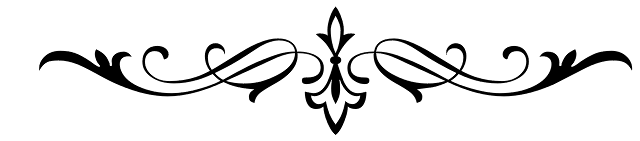 สถานที่ทองเที่ยว  ของชุมชนวัดบ้านน้ำยืน ๑.  ช่องอานม้า		ระยะทางจากบ้านน้ำยืนขึ้นไปประมาณ  ๑๐  กิโลเมตร๒.  ประสาทปวงตึก	ระยะทางประมาณ  ๔-๕  กิโลเมตร  อยู่ทางทิศใต้ของวัดน้ำยืน๓.  แก่งสัมพันธ์	ระยะทางประมาณ ๓ กิโลเมตร อยู่ทางทิศตะวันตกเฉียงใต้ของวัดน้ำยืน๔.  เปลี่ยนสะตม	อยู่ทางทิศใต้ของวัดน้ำยืน ๕.  ประสาทตาจีน	อยู่ทางทิศใต้ของวัดน้ำยืน 	วัฒนธรรมประเพณีของชุมชมหมู่บ้านน้ำยืน  มีดังนี้๑.  เข้าพรรษา	 ๒.  ออกพรรษา  ๓.  ทอดกฐิน  ๔.  ลอยกระทง  ๕.  ปีใหม่  ๖.  สงกรานต์๗.  แสนโดนตา  (วันสารท  วันแรม  ๑๕  ค่ำ  เดือน  ๑๐) ๘.  แสนตา  ของหมู่บ้านน้ำยืนประจำทุกๆ  ปี ๆ ละครั้ง (ตรงกับวันขึ้น ๓ ค่ำ  เดือน ๓ ของทุกๆ ปี)๙.  เล่นแม่มด  ประจำทุก ๆ  ปี ๆ  ละครั้ง  (เริ่มตั้งแต่วันขึ้น  ๑  ค่ำ  เดือน  ๓  ไปสิ้นสุด  แรม  ๑๕  ค่ำ  เดือน  ๓  ของทุก ๆ  ปี)